Your recent request for information is replicated below, together with our response.How many police officers (sometimes known as safer schools officers) are currently deployed within schools in your area. Please include as much detail as possible e.g. which schools have officers deployed to them, how many officers at those schools.The table below provides the full time equivalent (FTE) of police officers who have the role of Campus Officer or School/Youth Engagement Officer.  Only the division location is recorded on our Personnel and Establishment System (SCOPE). Although a school may not have a designated Campus officer/ School/Youth Engagement Officer it will have a designated Schools Liaison Officer. These posts are where officers spend a proportion of their time working in schools and other education settings but also perform other policing functions. If you require any further assistance please contact us quoting the reference above.You can request a review of this response within the next 40 working days by email or by letter (Information Management - FOI, Police Scotland, Clyde Gateway, 2 French Street, Dalmarnock, G40 4EH).  Requests must include the reason for your dissatisfaction.If you remain dissatisfied following our review response, you can appeal to the Office of the Scottish Information Commissioner (OSIC) within 6 months - online, by email or by letter (OSIC, Kinburn Castle, Doubledykes Road, St Andrews, KY16 9DS).Following an OSIC appeal, you can appeal to the Court of Session on a point of law only. This response will be added to our Disclosure Log in seven days' time.Every effort has been taken to ensure our response is as accessible as possible. If you require this response to be provided in an alternative format, please let us know.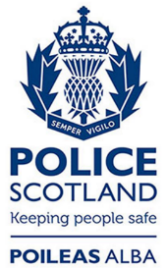 Freedom of Information ResponseOur reference:  FOI 23-0149Responded to:  08 February 2023DivisionNumber of Police Officer by FTENorth East3Forth Valley15.836Edinburgh11.577The Lothians & Scottish Borders8.488Greater Glasgow6Lanarkshire10Ayrshire24Dumfries & Galloway7.738